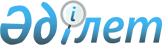 "Үйде тәрбиеленіп және оқытылатын мүгедек балаларға материалдық қамтамасыз етуді тағайындау мен төлеу туралы Нұсқаулық бекіту туралы" 2009 жылғы 16 сәуірдегі N 131 қаулысына толықтыру енгізу туралы
					
			Күшін жойған
			
			
		
					Шығыс Қазақстан облысы Бесқарағай аудандық әкімдігінің 2010 жылғы 16 ақпандағы N 50 қаулысы. Шығыс Қазақстан облысы Әділет департаментінің Бесқарағай ауданындағы Әділет басқармасында 2010 жылғы 2 наурызда N 5-7-77 тіркелді. Қолдану мерзімінің аяқталуына байланысты қаулының күші жойылды - Шығыс Қазақстан облысы Әділет департаменті Бесқарағай ауданының Әділет басқармасының 2011 жылғы 09 маусымдағы № 1589 хатымен      Ескерту. Қолдану мерзімінің аяқталуына байланысты қаулының күші жойылды - Шығыс Қазақстан облысы Әділет департаменті Бесқарағай ауданының Әділет басқармасының 2011.06.09 № 1589 хатымен.

      "Қазақстан Республикасындағы жергілікті мемлекеттік басқару және өзін-өзі басқару туралы" Қазақстан Республикасының 2001 жылғы 23 қаңтардағы № 148 Заңының 31-бабы 1-тармағының 14) тармақшасына, "Нормативтік құқықтық актілер туралы" Қазақстан Республикасының 1998 жылғы 24 наурыздағы № 213 Заңының 28-бабына, "Қазақстан Республикасындағы мүгедектерді әлеуметтік қорғау туралы" Қазақстан Республикасының 2005 жылғы 13 сәуірдегі № 39 Заңының 16-бабына сәйкес Бесқарағай аудандық әкімдігі ҚАУЛЫ ЕТЕДІ:

      1. "Үйде тәрбиеленіп және оқытылатын мүгедек балаларға материалдық қамтамасыз етуді тағайындау мен төлеу туралы Нұсқауды бекіту туралы" 2009 жылғы 16 сәуірдегі № 131 (Нормативтік құқықтық актілердің мемлекеттік тіркеу тізілімінде 5-7-63 нөмірмен тіркелген, 2009 жылғы 9 мамырда "Бесқарағай тынысы" аудандық газетінде 18 нөмірде жарияланған) қаулысына келесі толықтыру енгізілсін:

      8-тармақ "ай сайынғы материалдық қамтамасыз ету мөлшері "2010-2012 жылдарға арналған республикалық бюджет туралы" Қазақстан Республикасының 2009 жылғы 7 желтоқсандағы № 219-IV Заңымен, "Ең төмен күнкөріс деңгейі туралы" Қазақстан Республикасының 1999 жылғы 16 қарашадағы № 474 Заңымен бекітілген ең төменгі күнкөріс мөлшерін құрайды" деген жаңа жолмен толықтырылсын.

      2. Осы қаулы алғаш ресми жарияланғаннан кейін он күнтізбелік күн өткен соң қолданысқа енгізіледі.


					© 2012. Қазақстан Республикасы Әділет министрлігінің «Қазақстан Республикасының Заңнама және құқықтық ақпарат институты» ШЖҚ РМК
				
      Аудан әкімі

Т. ЖЕКСЕМБАЕВ
